ПРОЄКТ                                                                                                                              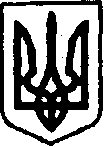 УКРАЇНАКЕГИЧІВСЬКА СЕЛИЩНА РАДАXІV СЕСІЯ VІІІ СКЛИКАННЯРІШЕННЯ30 липня 2021 року                       смт Кегичівка                                     №Про виключення земельної ділянки    із Переліку земельних ділянок сільськогосподарського призначення комунальної власності, право оренди на які підлягає продажу на земельних торгах 	Керуючись статтями 135-139 Земельного кодексу України, статтею 26 Закону України «Про місцеве самоврядування в Україні», статтею 12 Закону України «Про статус ветеранів війни, гарантії їх соціального захисту» розглянувши колективну заяву гр. Мосенцева Ю.В., гр. Неживого Г.І.,             гр. Чабана А.П. (вхідний № 4450/04-16 від 12 липня  2021 року), з метою забезпечення учасникам бойових дій гарантованого права державою на землю, Кегичівська селищна радаВИРІШИЛА:Виключити із Переліку земельних ділянок сільськогосподарського призначення комунальної власності, право оренди на які підлягає продажу                       на земельних торгах, земельну ділянку сільськогосподарського призначення загальною площею 5,6091 га кадастровий номер 6323182000:01:000:0470, розташовану в межах села Лозова на території Кегичівської селищної ради Харківської області. Контроль за виконання даного рішення покласти на постійну комісію               з питань земельних відносин, охорони навколишнього, природного середовища та будівництва (голова комісії Віталій ПИВОВАР).Кегичівський селищний голова     оригінал підписано	Антон ДОЦЕНКО